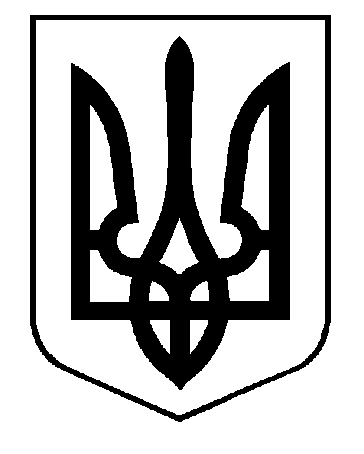 УКРАЇНАВИКОНАВЧИЙ КОМІТЕТСАФ’ЯНІВСЬКОЇ СІЛЬСЬКОЇ РАДИ ІЗМАЇЛЬСЬКОГО РАЙОНУ ОДЕСЬКОЇ ОБЛАСТІРІШЕННЯ08 квітня 2022 року										     № 63Про негайне відібрання дітей від батьківВідповідно до п. 2 ст. 19, ст. 150, пп. 2, 4 п. 1 та п. 3 ст. 164, п. 2 ст. 170 Сімейного кодексу України, ст. ст. 11, 12 Закону України «Про охорону дитинства», пп. 6 п. «б» ст. 34, ч.6 ст. 59 Закону України «Про місцеве самоврядування в Україні», Постанови Кабінету Міністрів України від 24.09.2008р. №866 «Питання діяльності органів опіки та піклування, пов'язані з захистом прав дітей», у зв’язку з виникненням безпосередньої загрози для життя та здоров’я дітей виконавчий комітет Саф’янівської сільської ради Ізмаїльського району Одеської областіВИРІШИВ:Негайно відібрати дітей: ХХХХХХХХХХ, ХХХХХХХХХХ  р.н., ХХХХХХХХХХ ,  ХХХХХХХХХХ р.н.,  ХХХХХХХХХХ ,  ХХХХХХХХХХ р.н.,  від батька ХХХХХХХХХХ , ХХХХХХХХХХ  р.н.,  який мешкає за адресою: с. ХХХХХХХХХХ ,  вул. ХХХХХХХХХХ , буд.ХХ, Ізмаїльського району Одеської області.Негайно відібрати дитину ХХХХХХХХХХ , ХХХХХХХХХХ  р.н., від батька ХХХХХХХХХХ , ХХХХХХХХХХ  р.н., який мешкає за адресою: с. ХХХХХХХХХХ , вул. ХХХХХХХХХХ , буд.ХХ, Ізмаїльського району Одеської області.Негайно відібрати дітей: ХХХХХХХХХХ , ХХХХХХХХХХ  р.н., ХХХХХХХХХХ , ХХХХХХХХХХ  р.н., ХХХХХХХХХХ ,  ХХХХХХХХХХ р.н., ХХХХХХХХХХ ,  ХХХХХХХХХХ р.н., від матері ХХХХХХХХХХ ,  ХХХХХХХХХХ р.н., яка мешкає за адресою: с. ХХХХХХХХХХ ,  вул. ХХХХХХХХХХ , буд.ХХ, Ізмаїльського району Одеської області.Контроль за виконанням даного рішення покласти на заступника Саф’янівського сільського голови Ізмаїльського району Одеської області Чепоя І. Г.Саф’янівський сільський голова                                                               Наталія ТОДОРОВА